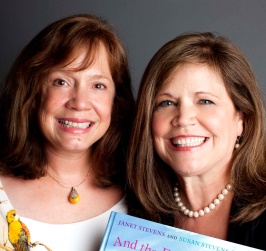 See their websites at www.janetstevens.com or www.susanscrummel.com for more details. Name of bookNumber of copies?Autograph to: (put the name of your child or put “signature only”)Cost eachTOTAL $ Little Good Wolf  K – 5th$17.99 ?Hardback  (HB)The Donkey Egg K – 5th $17.99 ?Hardback  (HB)The Little Red PenK – 5th$17.99 ?  (HB)$8.99 ? (PB)Help Me, Mr. Mutt!K – 5th$17.99 ? (HB)$7.99 ? (PB)The Great Fuzz FrenzyK – 5th$7.99 ? (PB)Cook-a-Doodle-Doo!K – 5th $17.99 ? (HB)$7.99 ? (PB)And the Dish Ran Away w/the Spoon K – 5th $17.99 ? (HB)$7.99 ? (PB)JackalopeK – 5th $7.99 ? (PB)My Big Dog Ages 3 – 8$7.99 ? Paperback (PB)Tumbleweed Stew Emerging reader level 1-2$4.99 ?Paperback (PB)Tumbleweed Stew/ Sopa de Matojos$4.99 ? Paperback (PB)This is a “Janet only” book:Wild About Us K - 5 $17.99 ?Hardback  (HB)Epossumondas K - 5 $7.99 ? (PB)Epossumondas Saves the Day K - 5$16.00 ?Hardback  (HB)Tops & Bottoms K - 5 $17.99 ?Hardback  (HB)